Группа спортивной специализации (волейбол)Время и место занятий:Четверг 16.35-18.00Главный учебный корпус №1 ВГУ имени П.М. Машерова, большой спортивный зал (Московский пр-т,33).Руководитель занятий: Серебряков Андрей Иосифович, старший преподаватель кафедры физического воспитания и спорта.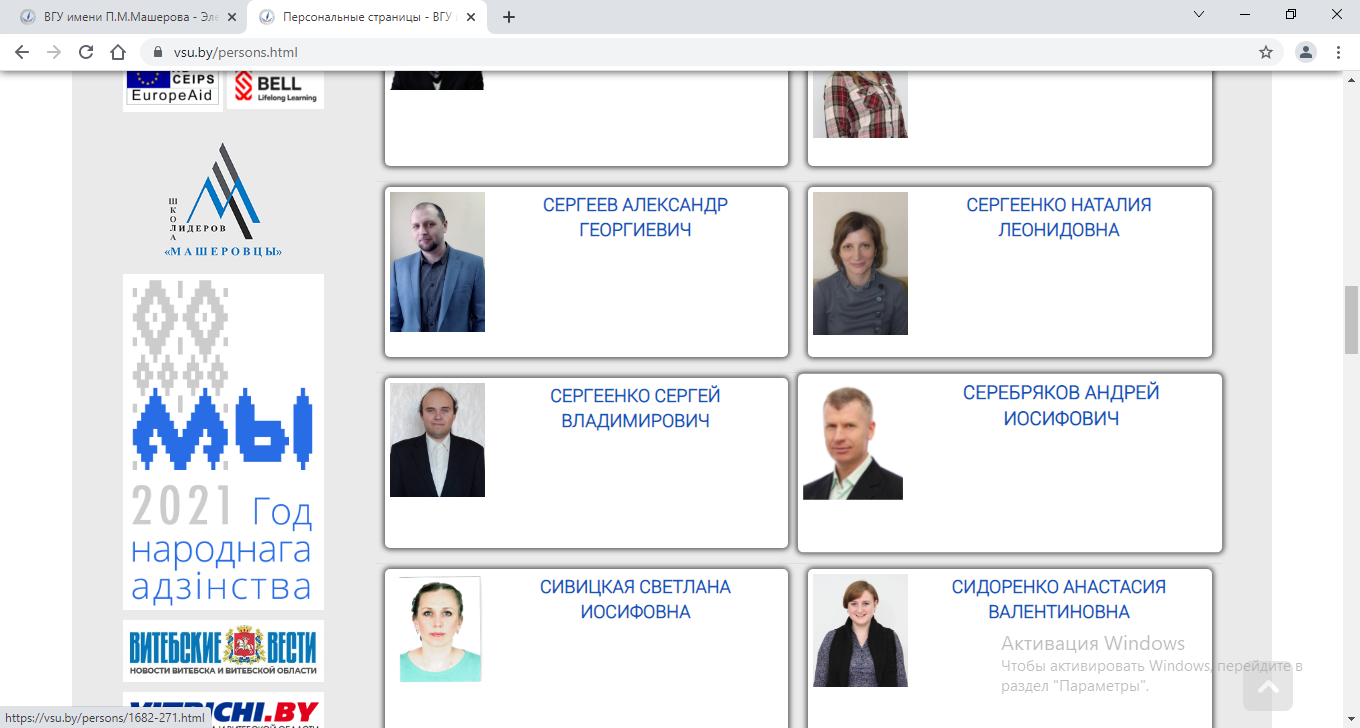 Список студентов группы спортивной специализации (волейбол)№ п/пФ.И.О.ГруппаФакультет1Кондратенко Ирина Юрьевна301/1ФГиЯК2Зейдина Виктория Сергеевна301/2ФГиЯК3Карась Ксения Александровна301/2ФГиЯК4Рабенкова Юлия Александровна301/2ФГиЯК5Соловьева Ирина Александровна301/2ФГиЯК6Юсифова Екатерина Александровна301/2ФГиЯК7Петрова Юлия Николаевна301/2ФГиЯК8Щукина Полина Александровна302/1ФГиЯК9Журавлева Карина Николаевна301/2ФГиЯК10Алексеенко Екатерина Андреевна303ФГиЯК11Бегеза Анастасия Анатольевна303ФГиЯК12Скурат Ангелина Игоревна303ФГиЯК13Белюн Юлия Владимировна303ФГиЯК14Михолап Наталья Николаевна303ФГиЯК